 NATIONAL INSTITUTE OF FOREIGN TRADE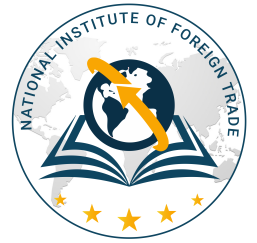 SYLLABUS FOR “ADVANCED CERTIFICATE IN SUPPLY CHAIN MANAGEMENT”(SHIPPING & LOGISTICS)(Recognised by IMC Chamber of Commerce & Industry)Introduction: The objective of this course is to acquaint the participants with practical knowledge, which would help them to become Manager, Executives in Shipping, Logistics, Import, Export Companies. In the present scenario there are better business opportunities excellent job offers for trained people in the field of World Logistics, International Transportation, Warehousing etc. These opportunities otherwise are not available to untrained people due to lack of knowledge and awareness.About Course: This course is developed to meet the need, designed to develop the skills of professionals, from all links of International Trade Supply Chain, like Traders, Third party logistics service providers (3PLSP), Transporters / Carriers, Multimodal Transport operators, Warehouse operator, Container Freight Station operator, Inland container Depot operator etc. It is also an ideal introduction to the International Trade supply chain for those who wants to job in Logistics, Supply Chain, want to start shipping Logistics business or who is in business.For Whom?Anyone, those who are looking for better career opportunities in the World Logistics, International Transportation, Warehouse, Inventory etc.Career in Supply Chain Management:Supply Chain Management (SCM) is the next big thing in the Indian Industrial scenario. According to Management Experts there is lot of scope for Supply Chain Management, in India due to increasing uncertainty of supply, network globalization of business, proliferation of product variety and shortening of product life cycles. The employability potential of students is very high in Supply Chain Management – SCM.NIFT –India offers dual qualifications in single Course Fee ieAdvanced Certificate in Logistics and Supply Chain Management.(Recog by IMC Chamber of Commerce and Industry)&Certificate Course in Customs Clearance and Freight Forwarding          PROGRAMME SCHEDULE FOR OFFLINE PHYSICAL CLASS – ROOM                        PROGRAMME SCHEDULE FOR ONNLINE LIVE CLASSES Syllabus for Advanced Certificate in Logistics and Supply Chain Management:Paper 01Paper -02Paper-03Paper -04Paper -05SYLLABUS FOR:CERTIFICATE COURSE ON CUSTOMS CLEARANCE AND FREIGHT FORWARDING:TOPICS ARE:After completing the course, Course Completion Certificate issued by “National Institute of Foreign Trade” based on 75% attendance and those who wish to appear for Final Exam, Exams are conducted by IMC Chamber of Commerce and Industry, for Advanced Certificate in Logistics and Supply Chain Management only he/she can appear for exams after paying Examination Fee to IMC. After passing Certificate and Marks – Sheet issued by IMC Chamber of Commerce & Industry.For admission, Application and other details please logon www.niftindia.in or Contact Mr.Vinay Pandey: +91-74 00 11 22 77 / 84 33 66 33 44.Email: niftcourses@gmail.com                     H.O. NIFT – India,Center Squire, 3rd Floor, 302, S.V. Road, Andheri – West,  Above Sangita Maternity Hospital, Mumbai 400058.NEW BATCH STARTING FROM ( SUNDAY`S ONLY)TIME:10.00A.M TO 1.00P.MVENUE:DADAR – WEST, NEAR RAILWAY STATION.DURATION:6 MONTHANEW BATCH STARTING FROM ( SSUNDAY`S  ONLY)TIME:10.00A.M TO 1.00P.MVENUE:ZOOM APP DURATION:6 MONTHAConcept of Logistics and Supply Chain:Concept of Logistics and Supply Chain:Introduction to Logistics and Supply Chain Management. Integrated Logistics System. Managing Supply and Demand. Supply Chain Strategies and Implementation Supply Chain Planning. Economics of scale in Supply Chain Management. Global Logistics. 3PL and 4 PL definition and scope.The activities of E-SCM include the following: Supply Chain Replenishment. E-Procurement. Supply Chain Monitoring and Control Using RFID. E-Logistics. Types of supply chain management software and SCM software vendors Product Development. Sales & Operations Planning. Procurement. Production. Logistics. Warehouse Management.Supply Chain definition.Procurement Management. Contract Management. Distribution Management. Supplier Relationship Management. Customer Relationship Management. Green Logistics.The Eight Components of Supply Chain Management Planning. Information. Source. Inventory. Production.  Location.  Transportation.  Return of goods. The Importance of SCM. Why do we need SCM? Electronic Commerce. Electronic Data Interchange. Barcode Scanning. Data Warehouse Enterprise Resource Planning (ERP) Tools.Inventory  & Stock Control.INVENTORY MANAGEMENT.Definition of Inventory Management & its Importance.Inventory Control and Types of Inventory.Inventory Valuation FIFO, LIFO.Various ratios in Inventory Management.Logistics and Combined Transport Document.Stock Verification, EOQ models.Selective Inventories - ABC, XYZ, VED,Manufacturing Systems, MRP, JIT, MRP II.Lean Manufacturing.Warehousing.WAREHOUSINGWarehouse Management System.Freight Consolidation & Forwarding.Storage - Put away, Picking and Cross Docking.Warehouse location Planning.CFS, ICD, Dry Port Operations.C & F Operations. Yard Management.Transportation InfrastructureTransportation.Roads and National Highway Network Levies.Sea Port and Port Operations. Privatization of Ports.Shipping Documents. TL, LTL, FCL LCL.Airport and cargo operations. Freight Calculations.Rail Operations - CONCOR CFS. Fleet Management.Transport Management Solutions – IT. Route Planning.Route Optimization. Transit Insurance.Packaging in Logistics.Primary and Secondary Packaging.Packaging and notations. Palletization.Containerization. Packaging Regulations.Materials Handling and their systems.Material Handling equipment’s. AGVS.Statues and ObligationsMarine insurance Act 1963.Insurance (Theft, Burglary, Fire, etc.).Export Quality control inspection Act.1963.Foreign trade Development andRegulation Act.1992 (93).Central Excise Act.1944.SEZ Act.2005. Multi Modal Transport Act 1993.Major Port Act 1963.Indian customs Act 1962.Customs Tariff Act 1975.FEMA1999 and Exchange Control Regulation. Exchange Rate Mechanism.Negotiable Instrument Act.Sale of Goods Act. Transfer of Property Act.Basic concept of Customs Clearance and Freight Forwarding.An overview of the Customs Act 1962.Customs Tariff Act, 1975 and Foreign Trade Policy.Type of Customs Duties.Classification of Goods under HSN Systems.Valuation under the Custom Act, 1962.Customs Clearance Procedures for Export Goods.Customs Clearance Procedures for Imported Goods. Duty Drawback Scheme. Duty Free Import against Advance Authorization Scheme, DFIA and EPCG Scheme.Duty Free Imports against Trade Agreement.INCOTERMS.Concept of ICD / Consolidation / CFS.Containerization and FCL / LCL Cargos.Principle of freight calculation.Case studies etc.